屯溪路校区馆座位预约系统使用说明一、选位与预约方法   读者可通过以下三种方式对屯溪路校区馆各楼层书库内的座位进行选位或预约：图书馆内的选位机（放置于屯溪路校区馆二至四层）、座位预约网站、微信公众号微网页（校园网WIFI下使用）。预约成功的读者拥有对应座位的优先使用权，未选座位或所选座位失效的读者应让位于拥有座位使用权的读者。    1、在图书馆内的选位机上选取座位：仅可选取当日开馆后的座位。        2、在图书馆座位预约网站预约座位：可预约当日及次日开馆后的座位。   读者登陆图书馆座位预约系统网站：http://210.45.242.57/home/web/seat/area/1  进行预约操作，预约成功后请按系统规定时间进行签到，预约规则详见预约网页相关说明。（注意：该网站支持谷歌chrome浏览器,IE（版本10以上）浏览器、火狐firefox、360安全浏览器、360极速浏览器、遨游浏览器、搜狗浏览器、UC浏览器；该网站也可通过部分手机浏览器进行访问，操作方法与电脑端相同。）   3、在图书馆官方微信微网页预约座位（暂时需在校园网WIFI内使用）：可预约当日及次日开馆后的座位。读者需关注图书馆官网微信“合肥工业大学图书馆”，使用右下角菜单“常用服务—座位预约”功能进行预约操作。预约成功后请按系统规定时间进行签到，预约规则详见微信预约微网页相关说明。（注：初次使用该功能的读者，须在微网页绑定您的读者证号。）  二、在线预约规则    读者可预约当日或次日的座位：    1、预约当日座位成功后不能再取消,并需在30分钟内刷卡进馆,系统自动签到。    2、预约次日座位者,需在次日开馆后的30分钟内刷卡进馆,系统自动签到。如需取消,须在预约生效日8：00前在预约系统网站或微信公众号微网页上取消预约。三、签到方式   1、读者通过图书馆门禁系统刷卡入馆，系统自动完成签到，无需其他操作。    2、读者到图书馆内的选位机上自助刷卡签到。       1）如果读者已经通过门禁进入馆，然后使用座位预约网站和微信微网页成功预约座位，则须再到图书馆内的选位机上刷卡签到，才可拥有座位优先使用权。       2）若门禁系统出现故障，无法自动签到，请根据提示到选位机上自助刷卡签到。四、签离方式    1、已在使用选取座位的读者在离开图书馆前，如需要保留座位则需在选位机上刷卡选择‘临时离开’，系统将该座位保留60分钟（午休时段保留120分钟）；读者在60分钟内返回时可以直接刷门禁进入图书馆，系统自动签到；如果选择“临时离开”后未离开图书馆，读者仍须在60分钟内到选位机上刷卡签到。未在60分钟内签到的读者，系统将释放该座位，同时记该读者违规1次。    2、已在使用选取座位的读者如需离开图书馆，如无需保留座位则需在选位机上刷卡选择‘签离’退出座位。未在选位机上签离的读者，系统将在闭馆后或该读者再次刷门禁进入时记未签离违规1次。    3、为避免闭馆时读者集中办理“刷卡签离”的拥挤情况出现，每日21：30后选位机不再提供现场选位功能，仅提供刷卡签离功能，读者可在21：30后到选座机上提前办理“签离”，然后返回原座位继续使用至当日闭馆。五、处罚规则    1、预约后未按时签到者将被记违规1次。2、选择“临时离开”，未在60分钟（午休时段120分钟）内返回签到者，记违规1次。3、离开图书馆未在选位机“签离”者，系统将在闭馆后或再次刷门禁进入时自动记录违规1次。     注：以上违规次数分别统计，任一违规项满3次将被暂停选位权利10天六、查看当前图书馆内座位的使用情况     1、读者可以访问以下网站进行查看http://210.45.242.57/home/web/f_second2、读者可在微信右下角“服务—座位预约”菜单查看。七、其它注意事项     1、读者请持一卡通使用该系统。2、读者对违规记录数据和相关处罚如有异议，可发邮件至tsg@hfut.edu.cn或关注图书馆官方微信留言,图书馆将在2-3个工作日内给予答复,或至屯溪路校区图书馆四楼信息化建设部咨询。3、对违反规定、引发纠纷、损害他人利益者，图书馆将予以批评教育；情节严重者报所在院系或学校有关部门进行处理。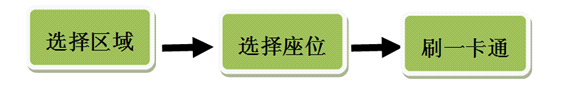 